Prifysgol BANGOR University EXAMPLE RISK ASSESSMENT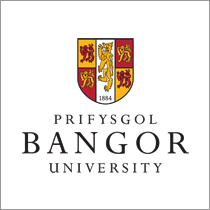 Risk Assessment (RA) TitleRemember to complete Footer detailsDAY SUPERVISED Field TRIP to A LOCAL SANDY BEACH TO TAKE SAMPLES OF LOCAL PLANT LIFE AND to attend a kite surfing tutorialDate RA Created and/or ReviewedAugust 2023Version Number3Summary of Activity RA CoversA day trip to a local sandy beach to take samples of local plant life in the sand dunes and during which students will be given the opportunity to participate in a kite surfing tutorial provided by a local Surf School.  Staff and student helpers will be appointed to supervise the 30 participating students.The trip is planned for 10th October, between 9am – 6pm.  A local coach provider and / or minibuses will be used to transport staff and students to the beach.Further guidance is available on the HSS Website – Fieldwork.Location(s) RA CoversLocal Sandy BeachPerson(s) RA CoversStudents and staff attending tripCollege / ServiceCollege School / SectionSchoolRA Assessor(s)Fieldwork LeaderContact Details01248 35 11 51Actions to be Reviewed ByFieldwork LeaderNext RA Review DateReview before further similar field tripsRef NoWhat are the 
Hazards?Who/What 
is at Risk?Existing 
ControlsFurther 
ControlsAction 
ByAction
CompleteLocation – injuries, ill health if location is unsuitable for participants or activityStudents, staff involved in tripFieldwork Leader (FL) will research the site through a pre-trip visit or desk top exercise. To include a review of hazardous local flora and fauna eg ticks, snakes, potential restrictions on site and samples to be taken (eg protected), emergency provisionsPre-trip provide participants with relevant site information eg long, steep walk, hazardous flora / faunaFLAdverse / Changeable Weather – injuries / ill health / travel delays due to poor weather conditionsStudents, staff involved in tripSee Participant Competence / WelfareTrip cancelled before and / or during the trip if predicted weather causes a concernParticipants advised if need to consider weather eg sun block, waterproofs, change of clothes if heavy rain forecastSee Participant Competence / WelfareMonitor weather for before / during and immediately after trip (in case of delays)FLCompetence of Fieldwork Team / Persons Supervising Activities – injuries / ill health if supervisors inexperienced / unprepared for site or activity Students, staff involved in tripFL will select sufficient number of competent supervisors ‘Team’‘Team’ will have experience of planned activities; or similar and will be sufficient for participant competence and numbers and to ensure learning and teaching outcomes and health, safety and welfare needs are metChecks made of 3rd Party Suppliers to confirm Insurance, Risk Assessment, Accreditations Appoint suitable ‘Team’Pre-trip undertake checks of Surf School and confirm supervision arrangements, specialist equipment and training Surf School will provide and what participants are expected to arrange FL“Participant Competence / Welfare / Health Needs – ill health / injuries if participants inexperienced / unprepared for site or activity Students, staffFL will assess previous experience of students.  This  will direct supporting ‘Team’: numbers and experience Fieldwork Participant Forms issued and reviewed before module / trip as requiredParticipants encouraged to speak to FL if concerned about their ability to participateWhere individual health needs identified by Participant Forms, FL will, if possible, make adjustments to support the ‘needs’Participants informed about nature of location, activity details, physical demands and arrangements they are responsible for so they can decide about ability to participateLimited physical activity needed to take samples.  Only small hand tools used Issue and review Participant FormsConfirm if toilets etc available at site.  If not establish nearest public toilets in case ‘rest break’ needed before arrivalRemind students of trip details, physical demands and arrangements they are responsible for eg one hour walk up hill, waterproofs, walking boots, taking their own food and drink, no on site toilets, remembering medicationIf ‘declared’ establish and implement arrangements to support individual needs FL“““Accessibility – distress if access / travel arrangements unsuitable and individual excludedStudents, staffSee Participant Competence aboveAccessible transport (coach, minibus) booked as standardIf ‘declared’ establish and implement adjustments to ensure trip ‘inclusive’ FLTransport – road traffic accident resulting in injuries / fatality Students, staff, Driver, Road Users, PedestriansLocal transport company used that regularly provides coach service to University No alcoholic drinks allowed on coachPassengers instructed to remain seated and wear seat belts (if available) whilst the vehicle is movingAisles and exits to be kept clear at all timesIf using minibuses, every effort made to use Students’ Union vehicles or seek their advice about suitable hire companyArrange pick / up drop off time and location, inform participants of detailsIf staff / students driving minibuses ensure Minibus Safety Policy complied with ie MIDAS trained, driver age (25 minimum) and minibus capacity restrictions, displaying of small bus permit in vehiclesIf using minibuses arrange University vehicle insurance via Finance Website Complete Trip Registration Form (copy held on trip, Security and School contact)FL“““Manual Handling – ill health, injuries carrying materials and equipment to / from siteStudents, staffTeam will assess amount of kit that needs to be taken if weight could increase ie bringing samples backTeam will arrange boxes, trays, trolleys to carry samples as neededOn-site brief participants in good lifting techniques ie use rucksacks, team lifting, splitting loads, asking for helpFL / 
FL TeamSlips, Trips and Falls – whilst accessing, moving around site eg uneven terrain, rocky paths, low level rocks, pot holesStudents, staffSee Participant Competence / Welfare above Participants advised about suitable footwear Fieldwork Team will check participants are wearing suitable footwearSee Participant Competence / Welfare aboveTaking Samples –injuries from contact with objects in ground, ill health from contact with contaminated soil / water eg tetanusStudents, staffParticipants advised of good hygiene eg cover cuts, clean hands before eating / drinkingParticipants informed if tetanus neededDisposal gloves provided when handling plants, digging in soilSmall hand tools provided to dig in soilTake antibacterial wipes / hand gelFLBeing near / on Water – ill health, injuries if fall and struggle in water, high winds causing unsafe conditionsStudents, staffSee Adverse Weather above FL will establish tide times before departureIn ‘rough seas’ participants instructed to avoid shoreline when taking samplesSurf Lines responsible for deciding if sea conditions are suitable for surf taster sessions and participant welfare during this ie supervision, training / instruction and surf equipment (includes life jackets)See Adverse Weather above Emergencies – dealing with ill health, injuries, accidents / incidents whilst on tripStudents, staffSee Participant Competence / Welfare aboveFirst Aid provisions provided on trip ie First Aiders amongst ‘Team’, First Aid Box takenTrip Registration Form prepared Checked phone coverage available at siteParticipants instructed to work in teams and be with others at all timesEmergency contact numbers collatedSee Participant Competence / Welfare aboveComplete Trip Registration FormTake copy of Form on Trip and leave a copy with appropriate person (eg Main Security Lodge) in BangorInform participants of emergency arrangements and contact detailsRegister with ‘emergencySMS’ so texts can be sent even if the phone signal is too poor to dial 999. Download ‘what3words’ app to establish your specific location.FL / 
FL Team““REMEMBER: Arrangements must be in place to communicate new and / or revised Risk Assessments to relevant persons.Older versions must be removed from use (e.g. Folders, Website, My Bangor, Blackboard, Notice Boards) and filed for future reference/archive.REMEMBER: Arrangements must be in place to communicate new and / or revised Risk Assessments to relevant persons.Older versions must be removed from use (e.g. Folders, Website, My Bangor, Blackboard, Notice Boards) and filed for future reference/archive.REMEMBER: Arrangements must be in place to communicate new and / or revised Risk Assessments to relevant persons.Older versions must be removed from use (e.g. Folders, Website, My Bangor, Blackboard, Notice Boards) and filed for future reference/archive.REMEMBER: Arrangements must be in place to communicate new and / or revised Risk Assessments to relevant persons.Older versions must be removed from use (e.g. Folders, Website, My Bangor, Blackboard, Notice Boards) and filed for future reference/archive.REMEMBER: Arrangements must be in place to communicate new and / or revised Risk Assessments to relevant persons.Older versions must be removed from use (e.g. Folders, Website, My Bangor, Blackboard, Notice Boards) and filed for future reference/archive.REMEMBER: Arrangements must be in place to communicate new and / or revised Risk Assessments to relevant persons.Older versions must be removed from use (e.g. Folders, Website, My Bangor, Blackboard, Notice Boards) and filed for future reference/archive.REMEMBER: Arrangements must be in place to communicate new and / or revised Risk Assessments to relevant persons.Older versions must be removed from use (e.g. Folders, Website, My Bangor, Blackboard, Notice Boards) and filed for future reference/archive.